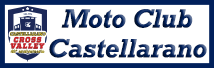 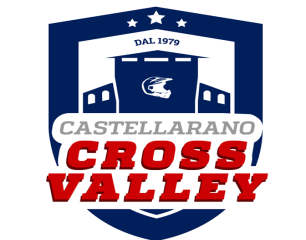 COMUNICATO STAMPA 17-23Tante al Collegiale nazionale FMI del Castellarano Cross ValleyOltre 60 ragazze dagli 8 ai 60 anni provenienti da tutta Italia isole comprese sono arrivate al Crossodromo Comunale “Città di Castellarano” per prendere parte al 4° Collegiale nazionale FMI per il Motocross e l’Enduro. La due giorni di questo weekend si è aperta nel sabato 25 novembre coincidente anche alla giornata mondiale contro la violenza Femminile. L’occasione è stata celebrata con una bella foto di gruppo con tanto di fiocco sulla moto e un filo rosso da tutte trattenuto. Nel frattempo ad aprire i lavori ci ha pensato la coordinatrice della commissione Femminile FMI, la reggiana Monica Goi, che in collaborazione con il Settore Tecnico FMI sono gli organizzatori. Il collegiale ha visto impartire alle tante partecipanti, poi suddivise in gruppi per le proprie specialià di questo Motocross o Enduro , nozioni teorico pratiche anche sulle tecniche di guida. Gruppi seguiti dai vari tecnici federali FMI dove il bolognese Davide Degli Esposti era il referente del Motocross con al seguito gli istruttori Mirco Tincani, nostro presidente Moto Club Castellarano, Alessandro Tassinari, Riccardo Cencioni e Vittorio Cavuoti. Per la specialità Enduro guidata da Yuri Simoncini, i tecnici erano Andrea Benedetti, Lucio Graziani ed Andrea Cabas. Da segnalare la presenza tra le partecipanti della neo campionessa italiana del motocross Femminile, la Emanuela Talucci. A conclusione della prima giornata, poi domenica 26 novembre si è replicato con ancora “lezioni” su come andare ed affrontare il fuoristrada per tutte le ragazze presenti. Con orgoglio il Moto Club Castellarano ancora una volta è soddisfatto di aver portato al Castellarano Cross Valley, un evento di carattere motociclistico nazionale voluto dalla stessa Federazione Motociclistica Italiana, che nella presona di Monica Goi ha dichiarato: Ringrazio il motoclub e il suo presidenteMirco Tincani per essere stati molto disponibilied averci accolto in modo impeccabile, orgogliosi di poter ospitare nel loro impianto un evento nazionale FMI. Aggiugo un ringraziamento a Claudio Flori per aver colto attimi di questi momenti con bellissime immagini . Poi aggiungiamo noi, il fine settimana si feddino ma assolato, e il risultato è stato un successo per il Moto Club Castellarano e della stessa FMI alla quale siamo affiliati dal 1979.       